Name of Program: 	SDBA-Covid Helm Scheme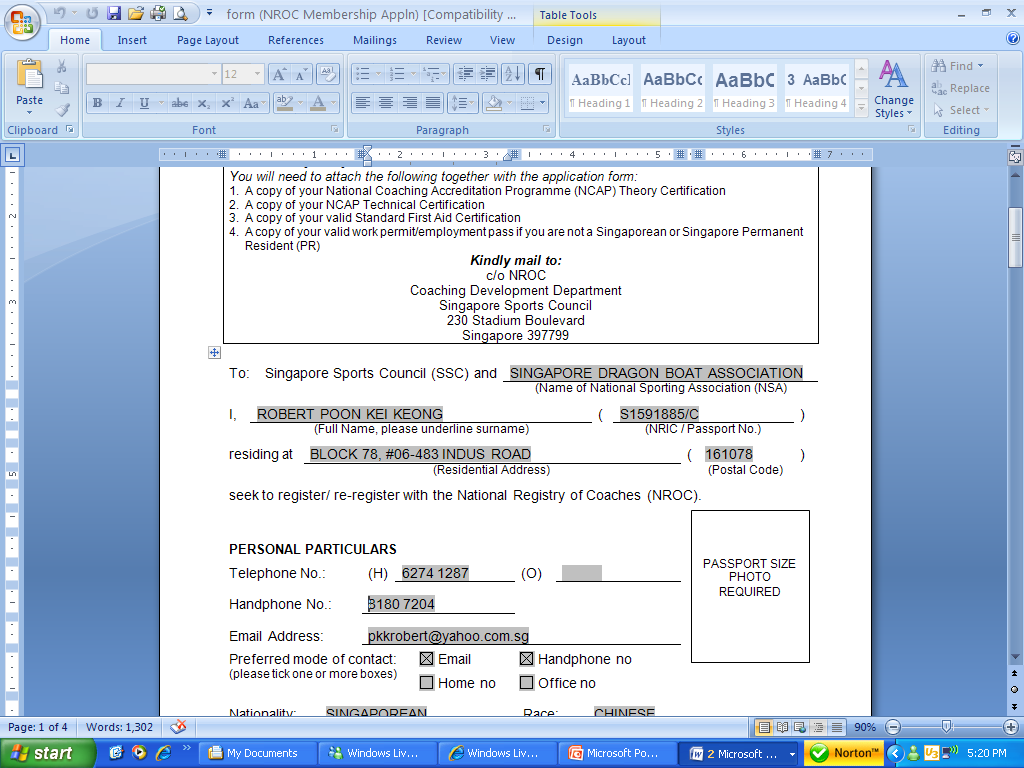 Date/Time:		16th February 2022, Wednesday			Theory – 730 pm to 930 pm			19th February 2022, Saturday			Practical – 3 pm to 5 pmVenue:			Kallang Water Sports Centre			10 Stadium Lane			Singapore 397774Fee:			S$214 (inclusive of 7% GST)Closing Date:		Monday, 7th February 2022, 2 PMPre-requiste: 		1. Minimum 1 year dragon boat paddling experience			2. Minimum 1 year of dragon boat helming practice			3. Possessed a Standard First Aid certificate			4. Able to swim 50m in light clothing with and without wearing PFDIndemnity FormBy registering in this SDBA Covid Helm Scheme 2022, I have agreed that I will not hold the Singapore Dragon Boat Association (SDBA), their appointed staff or officials, responsible for any mishaps, injuries, damages or loss of life and/or property that may occur in the workshop, or as a result of participating in this SDBA Covid Helm Scheme 2022. I will indemnify the SDBA, their appointed staff or officials, against any actions, proceedings, liabilities, claims, damages and expenses by any party however arising out of or in connection with this scheme. I. Declaration and Authorisation (For 21 years old and above)I hereby apply for the admission to the SDBA Covid Helm Scheme 2022. I declare that the information given in this is true and complete. I understand if falsified information is submitted, admission will be rescinded.  If accepted for this SDBA Covid Helm Scheme 2022, I will comply with all stated in the above (Point 1) of the SDBA._____________________Signature of Participant and Date II. Parent’s/Guardian’s Consent (For below 21 years old)I, (Name) _______________________________, NRIC No.: _________________ *parent/guardian of (Name of participant) ____________________________ *consent / do not consent to my *child / ward participating in the abovementioned workshop.I understand that although SDBA will take all the necessary precautions to ensure the safety of my *child / ward, SDBA and their appointed staff or officials will not be liable for any accident, injury or loss sustained by my *child / ward during the workshop except where the same is caused by either the negligence or wilful act of omission of SDBA or their appointed staff or officials.I hereby apply on behalf of my *child / ward for the admission to the SDBA Covid Helm Scheme 2022, I declare that the information given in this is true and complete.  I understand if falsified information is submitted, admission will be rescinded.  If accepted for this SDBA Covid Helm Scheme 2022, my *child / ward will comply with all stated in the above (Point 1) of the SDBA.	________________Signature and DatePlease note the following:You may submit the completed application form via soft copy to admin@sdba.org.sg. Payment must be made by BANK TRANSFER to Singapore Dragon Boat Association.Bank Transfer:Name of Bank:			DBS Bank LtdName of Account: 		Singapore Dragon Boat AssociationAccount No:			DBS Current 025-902774-9Bank Code:			7171Branch Code:			025No receipt will be issued for cheque and bank transfer payments.Registration will be confirmed only upon receipt of payment and you are advised to do so early to avoid disappointment. No refunds will be entertained. For further information, please contact Mr Lim Wee Kok @ admin@sdba.org.sg REGISTRATION FORM (Please type in your entries)REGISTRATION FORM (Please type in your entries)Name (as in NRIC/Passport)(Names not clearly written will not be accepted)Mailing AddressMobile No(do not provide Home & Office No)Email